Tlačová správa  Február, 2017Uvedenie Gliss Kur FIBER THERAPY s OMEGAPLEX®
Gliss Kur FIBER THERAPY s OMEGAPLEX®: revolúcia v obnove poškodených vlasovBratislava – Každodenná úprava vlasov, žehlenie, fénovanie a styling spôsobujú viditeľné poškodenie našich vlasov. Aby ste sa uistili, že vaše vlasy budú naozaj zdravé, je potrebné poznať a používať vlasové produkty, ktoré ich chránia a robia pevnými a odolnými. Najnovšie inovácie od odborníkov vo vlasovej regenerácii Gliss Kur, kombinujú všetky tieto ošetrujúce vlastnosti v jednom produktovom rade. Nové riešenie pre ťažko poškodené vlasy je rad FIBER THERAPY s OMEGAPLEX®, ktorý prináša technológiu BONDING PLEX priamo k vám domov. Vďaka svojej jedinečnej receptúre dokáže obnoviť poškodené a chýbajúce vlasové väzby, spevniť vlasové vlákna, a tým chrániť vlasy pred budúcim poškodením* – pre viditeľne lepšiu kvalitu vlasov.Gliss Kur FIBER THERAPY s OMEGAPLEX® je už dostupný v obchodoch.Fénovanie alebo iná úprava vlasov môže narušiť jemné väzby medzi vlasovými vláknami a poškodiť tak vnútornú štruktúru vlasov. Tie potom vyžadujú ošetrujúcu starostlivosť, ktorá ich dokáže zregenerovať najmä zvnútra. Riešenie tohto problému prináša Gliss Kur, odborník na ošetrovanie a obnovu vlasov. Úplne nový rad FIBER THERAPY s OMEGAPLEX® od Gliss Kur poskytuje dlhodobú odolnosť a ochranu pred budúcimi poškodením vašich vlasov, zatiaľ čo nové kúry v spreji sa postarajú o uzdravenie a oživenie kvality vlasov*.Okrem očisťujúceho a regeneračného šampónu i kondicionéra, prináša rad Fiber Therapy dvojfázový sprej REPAIR-IN-OIL, ktorý dodáva vlasom jemnosť a žiarivý lesk. Stačí potrasením premiešať obe vrstvy, aby ste aktivovali jedinečnú receptúru, ktorá vzniká zlúčením sily OMEGAPLEX® a regeneráčnej sily výživných olejov.*po aplikovaní produktov do 24 umytíPrehlaď produktov Gliss Kur FIBER THERAPY s OMEGAPLEX®: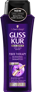 Gliss Kur FIBER THERAPY s OMEGAPLEX® šampón, 3,35 EUR/250 mlObnovuje mikro-väzby vo vnútri vlasov. Pre viditeľné zlepšenie kvality vašich vlasov.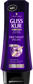 Gliss Kur FIBER THERAPY s OMEGAPLEX® kondicionér, 3,35 EUR/200 mlPre ľahšie rozčesávanie. Jemne oddeľuje vlhké vlasy.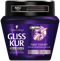 Gliss Kur FIBER THERAPY s OMEGAPLEX® maska, 4,99 EUR/ 300 mlRegeneračná starostlivosť o vaše vlasy.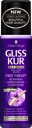 Gliss Kur FIBER THERAPY s OMEGAPLEX® expresný regeneračný kondicionér 4,02 EUR/200 mlPoužíva sa v kombinácii so šampónom, pričom chráni jemné vlasové vlákna – pre ľahšie rozčesávanie.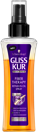 Gliss Kur FIBER THERAPY s OMEGAPLEX® olejová kúra v spreji, 4,99 EUR/100 mlRegeneračná dvojfázová starostlivosť.O spoločnosti HenkelSpoločnosť Henkel pôsobí celosvetovo s vyrovnaným a diverzifikovaným portfóliom produktov. Vďaka silným značkám, inováciám a technológiám zastáva Henkel vedúce postavenie na trhu tak v spotrebiteľských, ako aj priemyselných odvetviach. V oblasti lepidiel je Henkel divízia Adhesive Technologies celosvetovým lídrom na trhu medzi všetkými priemyselnými segmentmi. V oblastiach Laundry & Home Care a Beauty Care je Henkel na vedúcich pozíciách vo viacerých trhoch a kategóriách vo svete. Spoločnosť bola založená v roku 1876 a má za sebou viac než 140 úspešných rokov. V účtovnom roku 2015 dosiahla obrat vo výške 18,1 mld. eur a upravený prevádzkový zisk vo výške 2,9 mld. eur. Tri najvýznamnejšie značky, Persil (prací prostriedok), Schwarzkopf (prípravok na vlasy) a Loctite (lepidlo) spolu vygenerovali tržby v hodnote viac než 6 miliárd eur. Henkel zamestnáva okolo 50 000 ľudí po celom svete, ktorí spolu tvoria zanietený a veľmi rôznorodý tím spájaný spoločnou firemnou kultúrou, cieľmi vytvárať hodnoty udržateľnosti a spoločné hodnoty. Ako uznávaný líder v oblasti udržateľnosti, je Henkel na popredných priečkach v mnohých medzinárodných indexoch a hodnoteniach. Prioritné akcie spoločnosti Henkel sú evidované v indexe DAX na nemeckej burze cenných papierov.Na Slovensku pôsobí Henkel vo všetkých troch strategických oblastiach už od roku 1991. Henkel Slovensko predáva viac ako 50 značiek a dnes zamestnáva viac ako 1 600 pracovníkov.Fotografický materiál je dostupný na http://www.henkel.sk/tlac-a-media/tlacove-spravy-a-publikacie Zuzana OzanováManažérka korporátnej komunikácie 
Henkel Beauty Care
Henkel Slovensko, spol. s r.o.
Záhradnícka 91, P.O.Box 66
SK-820 09 Bratislava 

Mobile: +421-918-421-739
Email: zuzana.ozanova@henkel.com Martina KosturkováTeam leaderDivinoDivino, s. r. o.Machová 25821 06 BratislavaMobile: +421-908-225-089
E-mail: kosturkova@divino.sk 